В рамках реализации Указа Президента Российской Федерации от 21.07.2020 № 474 «О национальных целях развития Российской Федерации до 2030 года», Указа Президента Российской Федерации от 19.04.2017         № 176 «О стратегии экологической безопасности Российской Федерации на период до 2025 года», Федерального проекта «Успех каждого ребенка», утвержденного протоколом заседания проектного комитета по национальному проекту «Образование» от 07.12.2018 № 3, Концепции развития дополнительного образования детей в Российской Федерации до 2030 года, утвержденной распоряжением Правительства Российской Федерации от 31.03.2022 № 678-р, Распоряжения Правительства Российской Федерации от 29.05.2015 № 996-р «О стратегии развития воспитания в Российской Федерации на период до 2025 года», Распоряжения Правительства Российской Федерации от 18.12.2012 № 2423-р «Об утверждении плана действий по реализации Основ государственной политики в области экологического развития Российской Федерации на период до 2030 года», Всероссийского сводного плана мероприятий, направленного на развитие экологического образования детей и молодежи в образовательных организациях и объединениях на 2021 г., Плана основных мероприятий до 2027 года, проводимых в рамках Десятилетия детства, утвержденного распоряжением Правительства Российской Федерации от 23.01.201 № 122-р,  Положением об администрации муниципального района «Улётовский район» Забайкальского края, утверждённым решением Совета муниципального района «Улётовский район» Забайкальского края от 21.04.2017 № 380, администрация муниципального района «Улётовский район» Забайкальского края    п о с т а н о в л я е т :1. Провести районный этап Всероссийского конкурса экологических рисунков  16 февраля 2023 года.2. Утвердить Положение о проведении районного этапа Всероссийского конкурса экологических рисунков  согласно приложению 1  к настоящему постановлению.3. Утвердить состав организационного комитета районного этапа Всероссийского конкурса экологических рисунков согласно приложению 2   к настоящему постановлению.4. Ведущему специалисту отдела образования и социальной политики администрации муниципального района «Улётовский район»           (Капустина В.А.) организовать проведение районного этапа Всероссийского конкурса экологических рисунков.5. Настоящее постановление официально опубликовать (обнародовать) на официальном сайте муниципального района «Улётовский район» в информационно-телекоммуникационной сети «Интернет» в разделе «Документы» - «Правовые акты администрации» и в разделе «Деятельность» - «Образование»  - «Дополнительное образование» -https://uletov.75.ru/.6. Контроль за исполнением настоящего постановления возложить на заместителя главы муниципального района «Улётовский район» (C.В.Саранина).Глава муниципального района«Улётовский район»							       А.И.СинкевичПриложение 1к постановлению администрациимуниципального района«Улётовский район»от «03» февраля 2023 года №  60/нПОЛОЖЕНИЕо проведении районного этапа Всероссийского конкурса экологических рисунков  1. Общие положенияНастоящее Положение определяет порядок организации и проведения районного этапа Всероссийского конкурса экологических рисунков  (далее - Конкурс), его организационное и методическое обеспечение, порядок участия в Конкурсе и определения победителей.2. Цели и задачи Конкурса2.1. Цель Конкурса – привлечение внимания детей и молодежи к проблемам сохранения окружающей среды, формирование экологически грамотного стиля жизни и повышения уровня экологической культуры, усиление роли художественного творчества как средства экологического и гражданско-патриотического воспитания. 2.2. Задачи Конкурса: - развитие творческих способностей детей и молодежи, их фантазии и воображения; - привлечение интереса к природе и экологии в Забайкальском крае и распространение достоверной информации о состоянии окружающей среды; - воспитание бережного и внимательного отношения к природе; - развитие у детей и молодежи активной гражданской позиции и неравнодушного отношения к природе.3. Участники Конкурса3.1. Участие в Конкурсе могут принимать дети в возрасте от 5 до 18 лет и молодежь в возрасте от 18 лет и старше. 3.2. Участие в Конкурсе может быть только индивидуальным. 3.3. Участие в Конкурсе является добровольным, бесплатным (безвозмездным) и не предусматривает внесение организационного сбора. 3.4. Подача работы на Конкурс означает добровольное согласие с условиями Конкурса.4. Условия и порядок проведения Конкурса4.1. Конкурс проходит 16 февраля 2023 года и включает в себя отбор рисунков представленных конкурсантами.4.2. Заявка на участие в Конкурсе  предоставляется в отдел образования администрации муниципального района «Улётовский район» Забайкальского края, каб. № 1 находящийся по адресу: Забайкальский край, Улётовский район, с. Улёты, ул.Кирова 68-а, либо в электронном виде по адресу:         otdel-obr@list.ru в срок до 16 февраля 2023 года, согласно приложения 1 к настоящему Положению.4.3. Рисунки могут быть выполнены на любом материале (ватман, картон, холст и т.д.) и в любой технике рисования (масло, акварель, тушь и т.д.), кроме использования любых компьютерных программ. 4.4. Содержание рисунка должно соответствовать основной тематике Конкурса и следующим темам: 1) «Мир воды» − рисунки, изображающие водные экосистемы и их обитателей, и затрагивающие проблемы охраны водных ресурсов планеты;«По лесной тропинке» − рисунки о лесе и его обитателях, а также о проблемах сохранения лесных экосистем; 2) «Домашние питомцы» − рисунки, изображающие домашних животных, приветствуются сюжетные картины, отражающие характер питомцев и отношения с хозяевами; 3) «Экологическая среда города» − рисунки, отражающие экологические проблемы и возможные пути улучшения городской среды обитания; 4) «Заповедные уголки родного края» − рисунки, посвященные особо охраняемым природным территориям (далее − ООПТ) Забайкальского края: заказникам, заповедникам, памятникам природы и их обитателям; обязательно указать название ООПТ; 5) «Родные пейзажи» − рисунки, основным предметом изображения которых является первозданная либо в той или иной степени преображенная человеком природа, рисунки, отражающие красоту природы Забайкальского края; 6) «Охраняемые растения и животные» − рисунки, изображающие растения и животных, занесенных в Красную книгу Забайкальского края; «Зеленое будущее планеты» − рисунки, отражающие возможное будущее планеты и цивилизации, размышление о позитивных вариантах развития, построенных на сотрудничестве человека и природы; 7) «Здоровье планеты в наших руках» − рисунки, изображающие различные виды природоохранной деятельности детей и взрослых; «Профессия Эколог» - рисунки, изображающие реальные и возможные профессии будущего, которые будут связаны с экологией, охраной и бережным отношением к природе. 4.5. Запрещается плагиат, любая перерисовка и иное копирование с чужих картин, рисунков, фотографий, а также с иных видов изображения. Участник Конкурса должен нарисовать свой рисунок, отразить личное восприятие сюжета. 4.6. На Конкурс принимаются рисунки от конкурсанта не более одного в каждой возрастной категории.4.7. Сведения об авторах работ предоставляются согласно приложение 2 к настоящему Положению.4.8. Участие в Конкурсе рассматривается как согласие на размещение конкурсных материалов в средствах массовой информации, информационных порталах и социальных сетях Интернет организаторами Конкурса. 4.9.  Конкурсные материалы, предоставленные позднее установленного срока, а также с нарушением требований к ним к участию в Конкурсе не допускаются.5. Критерии и порядок оценки конкурсных работ	5.1. Каждый представленный на Конкурс рисунок оценивается по следующим критериям: - отражение экологической тематике и ее раскрытие (5 баллов); - художественная выразительность (5 баллов); - познавательная направленность (5 баллов); - оригинальность (5 баллов); - качество исполнения (5 баллов); - композиционное решение (5 баллов) - эстетический вид (5 баллов) 5.4. Победители и призеры в каждой возрастной категории награждаются грамотами, участники – сертификатом участника.5.5. Работы победителей и призеров (1, 2, 3 место) по каждой возрастной категории направляются на краевой этап. 6. Подведение итогов Конкурса6.1. Районный этап Конкурса проводится организационным комитетом, состав которого утверждается постановлением администрации муниципального района «Улётовский район» Забайкальского края.6.2. Итоги Конкурса проводятся по возрастным категориям участников: 5-6 лет, 7-9 лет, 10-14 лет, 15-18 лет, старше 18 лет.6.2. Жюри определяет победителей и призеров по каждой возрастной категории путем суммирования баллов всех членов жюри. Победителем признается работа, набравшая наибольшее количество баллов.6.3. Результаты оформляются протоколом, подписывается председателем организационного комитета и всеми членами организационного комитета.6.4. Решение организационного комитета окончательно и пересмотру не подлежит.6.5. Результаты районного Конкурса будут опубликованы через средства массовой информации после 16.02.2023 года.7. Награждение победителей конкурса7.1. По завершении районного конкурса и на основании протокола организационного комитета победители и призеры Конкурса в каждой возрастной категории награждаются грамотами, участники – сертификатом участника.7.2. Работы победителей и призеров (1, 2, 3 место) по каждой возрастной категории будут направлены на краевой этап. ____________________________________Приложение 2к постановлению администрациимуниципального района«Улётовский район»от «03» февраля 2023 года № 60/нСОСТАВорганизационного комитета районного этапа Всероссийского конкурса экологических рисунковПредседатель организационного комитета:Капустина Валентина Андреевна - ведущий специалист отдела образования и социальной политики администрации муниципального района «Улётовский район»;Члены организационного комитета:Трофимова Алёна Сергеевна - методист;Страмилова Анна Сергеевна - заведующий методическим кабинетом;Дружинина Юлия Вячеславовна – ведущий специалист отдела образования и социальной политики администрации муниципального района «Улётовский район».________________________________________Приложение 1к Положению о проведении районного этапа Всероссийского конкурса экологических рисунковЗАЯВКАна участие в районном этапе Всероссийского конкурса экологических  рисунков_________________________/ _____________________Подпись					ФИОПриложение 2к Положению о проведении районного этапа Всероссийского конкурса экологических рисунковСведения об авторах работ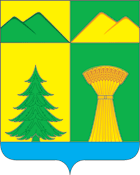 АДМИНИСТРАЦИЯ МУНИЦИПАЛЬНОГО РАЙОНА«УЛЁТОВСКИЙ РАЙОН»ЗАБАЙКАЛЬСКОГО КРАЯПОСТАНОВЛЕНИЕАДМИНИСТРАЦИЯ МУНИЦИПАЛЬНОГО РАЙОНА«УЛЁТОВСКИЙ РАЙОН»ЗАБАЙКАЛЬСКОГО КРАЯПОСТАНОВЛЕНИЕАДМИНИСТРАЦИЯ МУНИЦИПАЛЬНОГО РАЙОНА«УЛЁТОВСКИЙ РАЙОН»ЗАБАЙКАЛЬСКОГО КРАЯПОСТАНОВЛЕНИЕАДМИНИСТРАЦИЯ МУНИЦИПАЛЬНОГО РАЙОНА«УЛЁТОВСКИЙ РАЙОН»ЗАБАЙКАЛЬСКОГО КРАЯПОСТАНОВЛЕНИЕ«03» февраля 2023 года«03» февраля 2023 года№ 60/нс.УлётыО проведении районного этапа Всероссийского конкурса экологических рисунковО проведении районного этапа Всероссийского конкурса экологических рисунковО проведении районного этапа Всероссийского конкурса экологических рисунковО проведении районного этапа Всероссийского конкурса экологических рисунковНаименование образовательной организацииФамилия, имя учащегося, класс, число полных летНазвание работыФ.И.О. руководителя, должностьМуниципальный район Населенный пункт Образовательная организация и прочееФамилия, имя автора работы Возраст/класс Тема работы Название работы 